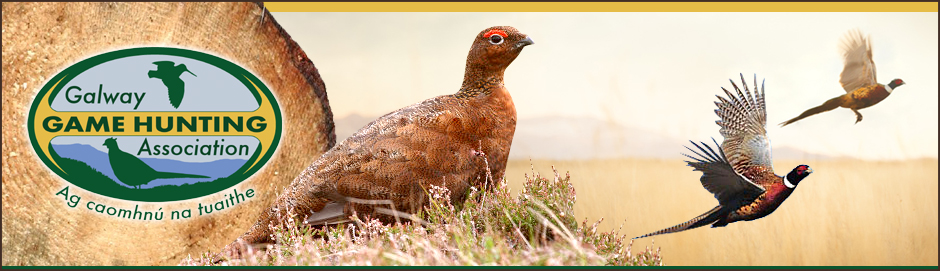 Duck Nesting tube materials purchase Form  The GGHA are Making available financial support towards the purchase of material to produce duck tubes for mallard breading and hopefully increase the number of    ducklings, Keeping the duck nests safe from predators during the hatching period. A Grant of €100 per club when they purchase €200 wort of materials to make Duck tubes and situate them in ponds/rivers/wide drains where wild mallard are known to hatch. 50% of material purchased.Completed signed and dated application form must be received by the GGHA Game Development Officer on or before the stated deadline; (31st March on the given year)  All applications must be accompanied by ORIGINAL printed receipts or invoices. Any late Application Forms will not be accepted.Please attach photographic evidence of the duck tube in its final position.How to Make Materials•Medium tensile garden wire mesh – 1m x 2.2m x 2.5cm mesh•Cable ties/wire strips or hog rings•Hay•Scaffold tube/post – size dependent on the depth of water and how soft the bottom is – finished height to be 2ft above water•Either a metal frame or a wooden plank fixed to metal pole as per the online video (see link below).Construction1.Cut your length of wire to 7ft (2.2m)2.Roll the wire on a flat surface to make a 30cm diameter cylinder, securing the join using cable ties or, better still, wire3.Over the remaining flat wire spread an even covering of hay approx. 2in thick, ensuring there are no gaps4.Continue rolling the wire, creating an outer cylinder enclosing a layer of hay5.Fix the end of the wire to secure the outer layer6.Pack more hay into the outer cylinder to fill in any gaps7.Once you are happy with it, fix the tube to either a base or cradle8.Put some loose hay into the tube to give a base layer of bedding.Her is a link to making a Duck Nesting Tube or Duck Hen House  https://www.youtube.com/watch?v=CuS9fCf1EugDuck Nesting tube materials purchase Form  Signature_________________________________		Date_______________  Completed form AND receipts to be received on or before (31st March on the given year)  by:The Game Development Officer with the G.G.H.A Martin Fallon, 2 Clareview, Claretuam,Co GalwayClub Name:Club Name:OfficerContact DetailsName:OfficerContact DetailsE-mail:OfficerContact DetailsPhone:Material typeQuantityDate bought Sub-Total€€€€                                                                                                  Total                                                                                                  Total                                                                                                  Total€